نموذج الدعم الفني 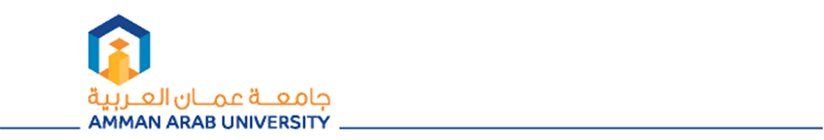    البيانات الأساسيـة   البيانات الأساسيـة   البيانات الأساسيـة   البيانات الأساسيـة (other) أخرى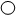  (Phone) الهاتف(Outlook)  البريدطريقة استلام المعاملةاسم صاحب الطلب …………………………………………………………………………………………………………….. :الدائرة (Dept): ….……………………………………... القسم  :(Section) .......................……….. الهاتف :(Phone) ………………………20      /        /        التاريخ :    (Date)اسم صاحب الطلب …………………………………………………………………………………………………………….. :الدائرة (Dept): ….……………………………………... القسم  :(Section) .......................……….. الهاتف :(Phone) ………………………20      /        /        التاريخ :    (Date)اسم صاحب الطلب …………………………………………………………………………………………………………….. :الدائرة (Dept): ….……………………………………... القسم  :(Section) .......................……….. الهاتف :(Phone) ………………………20      /        /        التاريخ :    (Date)اسم صاحب الطلب …………………………………………………………………………………………………………….. :الدائرة (Dept): ….……………………………………... القسم  :(Section) .......................……….. الهاتف :(Phone) ………………………20      /        /        التاريخ :    (Date)معلومات العـطل     معلومات العـطل     معلومات العـطل     معلومات العـطل     معلومات العـطل     معلومات العـطل     (other)أخرى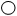 ترقيم ملفاتتنزيل برنامج معينتنزيل نوع خط معينتعديل لغة جهازوصف طبيعة الدعم الفني  (Description of problem) وصف العملية التي تم اجرائها:………………………………………………………………………………………………………………………………………………………………………………………………………………………………………………………………………………………………………………………………………………………………………………………………………………………………………………………………………………………………………………………………………………………………………………………………………………………………………………………………………………………………………………………………………………………………………… (Description of problem) وصف العملية التي تم اجرائها:………………………………………………………………………………………………………………………………………………………………………………………………………………………………………………………………………………………………………………………………………………………………………………………………………………………………………………………………………………………………………………………………………………………………………………………………………………………………………………………………………………………………………………………………………………………………………… (Description of problem) وصف العملية التي تم اجرائها:………………………………………………………………………………………………………………………………………………………………………………………………………………………………………………………………………………………………………………………………………………………………………………………………………………………………………………………………………………………………………………………………………………………………………………………………………………………………………………………………………………………………………………………………………………………………………… (Description of problem) وصف العملية التي تم اجرائها:………………………………………………………………………………………………………………………………………………………………………………………………………………………………………………………………………………………………………………………………………………………………………………………………………………………………………………………………………………………………………………………………………………………………………………………………………………………………………………………………………………………………………………………………………………………………………… (Description of problem) وصف العملية التي تم اجرائها:………………………………………………………………………………………………………………………………………………………………………………………………………………………………………………………………………………………………………………………………………………………………………………………………………………………………………………………………………………………………………………………………………………………………………………………………………………………………………………………………………………………………………………………………………………………………………… (Description of problem) وصف العملية التي تم اجرائها:…………………………………………………………………………………………………………………………………………………………………………………………………………………………………………………………………………………………………………………………………………………………………………………………………………………………………………………………………………………………………………………………………………………………………………………………………………………………………………………………………………………………………………………………………………………………………………تقرير فنـي الصيانة / الدعم الفني………………………………………………………………………………………………………………………………………………………………………………………….…………………………………………………………………………………………………………………………………………………………………………………………. (Tec. Name)اسم الفني  ……………………………………………………………………………………………………………………………………… : (Signature)التوقيــع (Date)  ………………………………………………………………… : التاريخ20        /          /       : ملاحـظات صاحب الطلـب   (User Notes) …………………………………………………………………………………………………………………………………………………………………………………………(Signature) التوقيــع : ………………………………………………………………لإستـخدام إدارة مركز الحاسوب                  رئيس قسم الصيانة / الدعم الفني                                                             توقيــع مدير مركز الحاسوب                             الاسم : ………………………………………………………………                           الاسم : ………………………………………………………………             التاريخ       20        /         /           :                                                                       التاريخ       20        /         /           :